SWSF Final Grant Report			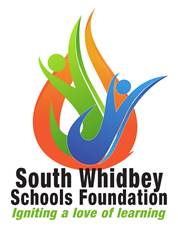 Please fill out and submit to swsf@whidbey.com by May 20, 2022. Contact us with any questions. Thank you.Name:Date:Title of Grant awarded:Grade level and/or # of students involved:REFLECTION AND ASSESSMENTBriefly describe your project’s implementation. Were there any obstacles that you had to overcome?  What would you do differently next time? Were there any unexpected successes beyond what you’d planned? What educational benefit(s) did this grant bring to your students?   How did you assess their understanding and growth? How did this opportunity enhance or enrich your teaching?Were there other staff, parents, or community involved who benefited as well?Anything else you wish to share with us and/or our donors?Thank you again for doing great things with students! We appreciate your passion and dedication to education in our community and the investment into the future that teaching and learning is!This report can also be accessed on our website under Grants: https://swsfoundation.org